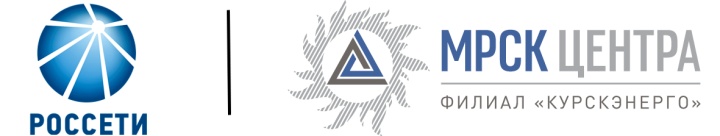 Вниманию  руководителей, работников сельхозпредприятий!ПАО «МРСК Центра» предупреждает: во  избежание несчастных случаев соблюдайте правила охраны линий электропередачи!В соответствии с «Правилами установления охранных зон объектов электросетевого хозяйства и особых условий использования земельных участков, расположенных в границах таких зон» в пределах охранной зоны запрещается:•  вести всякого рода строительные, монтажные, земляные, погрузочно-разгрузочные работы;•  сажать  деревья;• устраивать проезды для машин с габаритами более 4.5 м в непредусмотренных для этого местах  непосредственно под проводами воздушных линий электропередачи;•  ставить скирды соломы, стога сена, штабели материалов, располагать станы, загоны, скотные дворы, разводить огонь, устраивать костры;•   размещать автозаправочные станции и иные хранилища горюче-смазочных материалов;• устраивать спортивные площадки, запускать воздушных змеев, спортивные модели летательных аппаратов и т.п.Категорически запрещается:•  приближаться к лежащему на земле оборванному проводу на расстояние менее 8 метров;•  подниматься на опоры линий электропередачи, на фундаменты, конструкции трансформаторных подстанций и самовольно устранять какие-либо неисправности; •     проникать на территорию подстанций и других энергообъектов. При обнаружении провиса и обрыва проводов, повреждения опор и других повреждений линий электропередачи, которые могут привести к гибели людей, животных,  в этих местах необходимо выставить охрану и немедленно позвонить в район электрических сетей или по телефону прямой линии.Должностные лица и граждане, виновные в нарушении требований «Правил установления охранных зон объектов электросетевого хозяйства и особых условий использования земельных участков, расположенных в границах таких зон»,   привлекаются к ответственности в соответствии с действующими законами РФ.По всем вопросам, связанным с работой в охранной зоне воздушных линий электропередачи, обращаться в районы электрических сетей  филиала  ПАО «МРСК Центра»- «Курскэнерго».Телефон прямой линии энергетиков  8-800-50-50-115Филиал  ПАО «МРСК Центра» - «Курскэнерго»